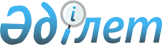 О внесении дополнения в решения районного маслихата
					
			Утративший силу
			
			
		
					Решение Мартукского районного маслихата Актюбинской области от 27 марта 2009 года № 93. Зарегистрировано Управлением юстиции Мартукского района Актюбинской области 21 апреля 2009 года за № 3-8-83. Утратило силу решением маслихата Мартукского района Актюбинской области от 28 марта 2013 года № 63      Сноска. Утратило силу решением маслихата Мартукского района Актюбинской области от 28.03.2013 № 63.

      В соответствии со статьей 41 Закона Республики Казахстан "О местном государственном управлении и самоуправлении в Республике Казахстан" от 23 января 2001 года № 148, пунктом 1 статьи 27 Закона Республики Казахстан "О нормативных правовых актах" и в связи с принятием Закона Республики Казахстан "О внесении изменений и дополнений в некоторые законодательные акты Республики Казахстан по вопросам местного государственного управления и самоуправления" от 9 февраля 2009 года № 126 районный маслихат РЕШАЕТ:

      1. Внести в решения районного маслихата "О внесении изменений и дополнений в решение районного маслихата от 20 декабря 2008 года № 71 "О бюджете Мартукского района на 2009 год" от 19 февраля 2009 года № 81 (зарегистрированное под № 3-8-78, опубликованное 18 марта 2009 года в газете "Мәртөк тынысы" № 12); "О внесении изменения в решение районного маслихата от 25 сентября 2008 года № 61 "Об оказании социальной помощи членам малообеспеченных семей" от 19 февраля 2009 года № 83 (зарегистрированное под № 3-8-79, опубликованное 18 марта 2009 года в газете "Мәртөк тынысы" № 12); "Об оказании социальной помощи пенсионерам, получающим минимальную и ниже минимальной пенсии, а также инвалидам I, II, III групп от общего заболевания" от 19 февраля 2009 года № 84 (зарегистрированное под № 3-8-80, опубликованное 18 марта 2009 года в газете "Мәртөк тынысы" № 12) следующее дополнение:

      в тексте после слов "местном государственном управлении" дополнить словами "и самоуправлении".

      2. Настоящее решение вводится в действие по истечении десяти календарных дней после его первого официального опубликования.


					© 2012. РГП на ПХВ «Институт законодательства и правовой информации Республики Казахстан» Министерства юстиции Республики Казахстан
				Председатель сессии

Секретарь районного

районного маслихата

маслихата

М.Ордабаев

А.Исмагулов

